Publicado en Madrid el 24/04/2017 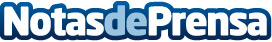 Photocalls corporativos para afianzar la imagen de marca en eventos empresarialesLa función de un photocall es publicitar las marcas y empresas colaboradoras en cualquier evento. Para su uso como herramienta de marketing, se precisan los servicios profesionales de un taller de impresión digital que se encargue de su diseñoDatos de contacto:DavidNota de prensa publicada en: https://www.notasdeprensa.es/photocalls-corporativos-para-afianzar-la Categorias: Fotografía Imágen y sonido Entretenimiento E-Commerce Consultoría http://www.notasdeprensa.es